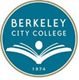 Chairs Council                 Date: February 24, 2023                       Location: ZoomZoom Link:  https://us06web.zoom.us/j/95403090667                  Time: 1:30-3:30Chair: Claudia AbadiaMission:  Berkeley City College’s mission is to promote student success, to provide our diverse community with educational opportunities, and to transform lives. The College achieves its mission through instruction, student support and learning resources, which enable its enrolled students to earn associate degrees and certificates and to attain college competency, careers, transfer, and skills for lifelong success. Vision: Berkeley City College is a premier, diverse, student-centered learning community, dedicated to academic excellence, collaboration, innovation and transformation. Charge: Keeping in mind BCC’s mission, vision, values, and learning outcomes the Department Chairs Council will serve as the leadership advisory group for matters related to: schedule and program development enrollment management faculty hiring administration of the instructional units including facilities, technology, assessment, and curriculum policies, practices, procedures and processes as they pertain to department affairsMembers of Chairs CouncilAgenda:Meeting adjourned: 3:14PMMinutes taken by: Jenny Lowood_x_American Sign Language - Jenny Gough_x_Arts, Humanities, Cultural Studies - Carolyn Martin_x_Arts, Humanities, Cultural Studies – Ari Krupnik_x_CIS/Business/Econ: Paramsothy Thananjeyan_x_Counseling – Catherine Nichols_x_English - Adán Olmedo_x_English - Jenny Lowood_x_ESOL – Sepi Hosseini_x_Library - Heather Dodge_x_Math – Claudia Abadia_x_Modern Languages - Fabian Banga _x_MMART – Justin Hoffman_x_MMART – Dru Kim_x_Science/Bio/Chemistry - Pieter de Haan_x_Science/Bio/Chemistry - Sam Gillette_x_Social Sciences - Tim Rose
Also in attendance: Vanson Nguyen, Kuni Hay, Stacey Shears, Lisa Cook, Dana Cabello, Chris Lewis, RandyTime Agenda Topics Facilitators  Minutes/Notes  1:30-1:40 Welcome – Check InApproval: Agenda and Minutes from 2/10/23ClaudiaFabian moves to approve minutes; Jenny L. seconds; passes unanimously.Carolyn moves to approve minutes from February 10; Tim seconds; passes unanimously.1:40-1:55PT and Tenured Faculty Evaluation process on CanvasVanessaKuni thanked Vanessa for her work in streamlining the evaluation process.  Vanessa has created a Canvas shell to provide information about the evaluation process and to allow evaluators to submit documents.  Vanessa will have office hours on Wednesdays at 11:00 and by appointment.  The Canvas shell is an information hub, which includes an instructional video about using Adobe Sign.  Evaluators should upload materials to Vanessa on the Canvas shell; the timeline submission is due by March 1st.  All of the materials are due by April 21st. Please contact Vanessa if you have questions or concerns.  Tim Rose raised the problem that the District Office is taking a long time to return student response analyses.Jenny Lowood raised a concern about how early the final submission deadline is, and how this may not allow for the most informed student responses.1:55-2:05Faculty Diversity Internship ProgramVanson NguyenVanson Nguyen is the new FDIP coordinator.  He related that he wants to build confidence among the faculty in the quality of the program.  He is surveying faculty about their needs and concerns about FDIP training.2:05-2:15Program MappingCatherineCatherine Nichols gave a presentation on program mapping.   This ensures that Catalog information about certificate, AA, AS, and AA-T programs is accurate and that students’ academic pathways are clear and streamlined.  Counselors will work with department chairs and/or discipline leads to create the program mapping.  The counselors request that the department chairs be available to meet with them in mid-April.  Catherine requested that all department chairs let her know who the contact people will be for each department.2:15-2:30Culturally relevant pedagogy grant update PD announcement for March 14, 2023 Heather and Scott At the Flex Day in March, the Department Meetings will occur in the morning, followed by afternoon sessions, which will be primarily in-person and hyflex.  Departments will be requested to focus on specific questions for fifteen minutes during their meetings.Scott, Heather, and Alejandro applied for a Chancellor’s Office Grant for two years to develop culturally responsive practices.  They proposed to develop communities of practice relating to learning communities at the college.2:30-2:40Schedule development Summer and Fall 2023Lisa and ChrisMost departments have submitted their first drafts of the schedules for Summer and Fall 2023.  It’s important to staff all of the classes by March 9, if possible, and to stipulate modalities clearly.  Kuni emphasized the importance of using the block schedules.  Chris suggested sharing the schedules with faculty.2:40Meeting AdjournedNext Meeting:March 10, 2023ClaudiaAnnouncements:  Fabian announced that the Academic Senate created a taskforce regarding minimum qualifications.  Department Chairs who’ve had difficulty hiring qualified people due to minimum qualifications should contact Fabian Banga.